Ejemplo: Un swap a 3 años sobre el petróleo; esta transacción de dinero basado en el precio del petróleo (A no entrega a B petróleo en ningún momento) por lo tanto el Swap se encarga de compensar cualquier diferencia existente entre el precio variable de mercado y el precio fijo establecido mediante el Swap. Es decir, si el precio del petróleo baja por debajo del precio establecido, B paga a A la diferencia, y si sube, A paga a B la diferencia.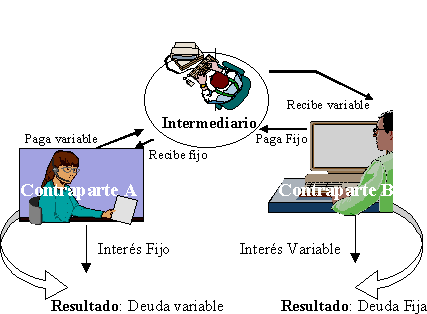 